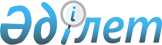 "Нұр-Сұлтан қаласының құрметті азаматы" атағын беру Қағидасы туралы" Астана қаласы мәслихатының 2009 жылғы 6 қарашадағы № 257/39-IV шешіміне өзгерістер енгізу туралыАстана қаласы мәслихатының 2023 жылғы 30 маусымдағы № 46/5-VIII шешімі. Астана қаласының Әділет департаментінде 2023 жылғы 17 шiлдеде № 1347-01 болып тіркелді
      Астана қаласының мәслихаты ШЕШТІ:
      1. "Нұр-Сұлтан қаласының құрметті азаматы" атағын беру Қағидасы туралы" Астана қаласы мәслихатының 2009 жылғы 6 қарашадағы № 257/39-IV шешіміне (Нормативтік құқықтық актілерді мемлекеттік тіркеу тізілімінде № 606 болып тіркелген) мынадай өзгерістер енгізілсін:
      көрсетілген шешімнің тақырыбы жаңа редакцияда жазылсын:
      "Астана қаласының құрметті азаматы" атағын беру Қағидасы туралы";
      көрсетілген шешімнің 1-тармағы жаңа редакцияда жазылсын:
      "1. Қоса берілген "Астана қаласының құрметті азаматы" атағын беру Қағидасы бекітілсін.";
      көрсетілген шешімге қосымшада оң жақ жоғарғы бұрышы жаңа редакцияда жазылсын:
      қосымшаның тақырыбы жаңа редакцияда жазылсын:
      "Астана қаласының құрметті азаматы" атағын беру Қағидасы";
      қосымшаның 1-тармағы жаңа редакцияда жазылсын: 
      "1. Осы "Астана қаласының құрметті азаматы" атағын беру қағидасы (бұдан әрі – Қағида) "Қазақстан Республикасындағы жергілікті мемлекеттік басқару және өзін-өзі басқару туралы" Қазақстан Республикасының Заңына сәйкес әзірленген және "Астана қаласының құрметті азаматы" атағын беру тәртібін реттейді.";
      қосымшаның 2-тармағының бірінші абзацы жаңа редакцияда жазылсын:
      "2. Астана қаласының құрметті азаматы" атағы (бұдан әрі – Атақ):";
      қосымшаның 3-тармағы жаңа редакцияда жазылсын:
      "3. Атақ Қазақстан Республикасының азаматтарына және шетелдік азаматтарға беріледі. Атақ Астана қаласының аумағында тұрмайтын адамдарға берілуі мүмкін.";
      қосымшаның 5-тармағы жаңа редакцияда жазылсын:
      "5. Өтінімді Астана қаласының әкімдігі жанындағы Қазақстан Республикасының мемлекеттік наградаларымен марапаттау және "Астана қаласының құрметті азаматы" атағын беру жөніндегі комиссия (бұдан әрі – Комиссия) қарайды.";
      қосымшаның 9-тармағы жаңа редакцияда жазылсын:
      "9. Комиссия төмендегі шешімдердің біреуін қабылдай алады: өтінімді қанағаттандырады және Астана қаласының әкіміне Атақ беру туралы ұсыным енгізу үшін қалалық мәслихатқа ұсыныс жасайды; өтінімнен бас тартады; өтінімді материалдарды қайта ресімдеу үшін қайтарып бере алады.";
      қосымшаның 10-тармағы жаңа редакцияда жазылсын:
      "10. Атақты Астана қаласы әкімінің ұсынысы бойынша қалалық мәслихат береді.";
      қосымшаның 12-тармағы жаңа редакцияда жазылсын:
      "12. Атаққа лайықты адамға Астана қаласының әкімі салтанатты жағдайда Диплом, "Астана қаласының құрметті азаматы" құрметті азаматының Алқасы мен Куәлігін береді.";
      қосымшаның 13-тармағы жаңа редакцияда жазылсын:
      "13. Құрметті азаматтардың аты-жөні хронологиялық тәртіппен Астана қаласының Құрмет кітабына енгізіледі, ол қалалық мәслихатта тұрақты сақталады. Қоғамдастықтың ұсынысы бойынша олардың аты-жөндері Қазақстан Республикасының заңнамасында қарастырылған тәртіппен қала көшелеріне берілуі мүмкін.".
      2. Осы шешім оны алғашқы ресми жариялаған күннен кейiн он күнтiзбелiк күн өткен соң қолданысқа енгізіледі.
					© 2012. Қазақстан Республикасы Әділет министрлігінің «Қазақстан Республикасының Заңнама және құқықтық ақпарат институты» ШЖҚ РМК
				"Астана қаласы
мәслихатының
2009 жылғы 6 қарашадағы
№ 257/39-IV шешімімен
бекітілген";
      Астана қаласы мәслихатының төрағасы 

Е. Каналимов
